NOVACAT ALPHA MOTION MASTER – Скользящий срез теперь и для более компактных тракторов Высококачественный корм является основой для здоровья животных и доходности хозяйства. Использование правильной техники выступает одним из главнейших факторов, оказывающих влияние на качество корма. При скашивании закладывается фундамент для будущего первоклассного корма. Именно поэтому Pöttinger предлагает наилучшее копирование почвы и качество среза, низкий уровень забивания и точность в работе без потерь времени – все для максимального комфорта. С фронтальной косилкой NOVACAT ALPHA MOTION компания Pöttinger произвела переворот на рынке техники и вдохновляет практиков по всему миру уже в течении многих лет. На сегодняшний день модельный ряд фронтальных косилок растет. Новая линия MASTER включает в себе пять новых моделей: дисковые косилки NOVACAT 261, 301 и 351 ALPHA MOTION MASTER, а так же барабанные косилки EUROCAT 311 ALPHA MOTION MASTER и EUROCAT 311 ALPHA MOTION PLUS MASTER.Новая модель MASTER монтируется на трактор через трёхточечную навеску. Благодаря укороченной навеске косилка располагается на 34 см ближе к трактору, таким образом центр тяжести также сдвигается ближе к трактору. В то же время значительно улучшается распределение веса между передней и задней осями. Уменьшение в весе почти на 40 кг (включая треугольную навеску) также сокращает расход топлива. На всех моделях высота подъёма в транспортное положение составляет 30 см. Дооснащение модели ALPHA MOTION MASTER плющилками ED или RCB невозможно из-за ограниченного пространства для установки.Благодаря новой навеске и оптимизации конструкции новые модели косилок могут быть эффективно использованы также с небольшими тракторами (с передними колесами до макс. 28“ в диаметре). Это абсолютная экономичность.Визуально новые модели отличаются привлекательным ярким дизайном с выделяющеюся светло-серой несущей рамой. Кроме того, машины класса MASTER также имеют хорошо знакомую кинематику моделей ALPHA MOTION с надежной косилочной балкой и системой TRI DRIVE для лучшей передачи силы и долговечности.Идеальное копирование поверхности почвы для бережного скашиванияОсобенностью ALPHA MOTION является продуманная кинематика несущей рамы. С обычным навесным кронштейном на неровности почвы реагирует только рама. С навесным кронштейном ALPHA MOTION и несущая рама, и тяговые рычаги точно копируют поверхность поля. Несущая рама управляет каждым движением косилочной балки и обуславливает «скользящий срез». На возвышенностях косилочный блок поднимается вверх, а в низинах – вниз. Таким образом, благодаря идеальному ведению на любых типах поверхностей, обеспечивается исключительно бережная обработка дернины даже на высокой скорости работы и на влажных почвах. Косилка надежно защищена от внезапных ударов. Благодаря более гармоничному ведению косилки детали машины испытывают значительно меньшие нагрузки, таким образом, уменьшая износ и увеличивается срок службы машины. Основной особенностью косилки является продуманная геометрия навески в рабочей позиции, которая позволяет косилке быть расположенной как можно ближе к трактору. Дисковая косилка NOVACAT ALPHA MOTION MASTER отличается исключительно бережным взаимодействием с почвой и, таким образом, создает основу для оптимального качества корма.Фотографии:  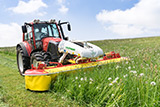 Навесной кронштейн в новом дизайнеhttps://www.poettinger.at/de_at/Newsroom/Pressebild/4053Другие фотографии: http://www.poettinger.at/presse